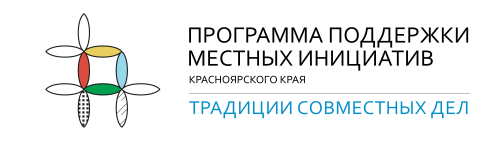 ПРОГРАММА ПОДДЕРЖКИ МЕСТНЫХ ИНИЦИАТИВЦель программы - решение проблем, на которые в муниципалитете не хватает средств. Это могут быть проблемы освещения, благоустройства детских площадок и других общественных пространств. В 2018-2019 г.г. в рамках  программы Поддержка местных инициатив реализованы проекты ремонта уличного освещения с. Верхнепашино, в рамках которых установлено 251 шт. светодиодных светильников. В 2021 году в рамках программы благоустроена детская площадка по ул. Геофизиков с. Верхнепашино, а в 2022 году- детская площадка по ул. Юбилейная с. Верхнепашино.В 2023 году в рамках ППМИ реализован 1 этап благоустройства зоны отдыха в  с. Верхнепашино: «На  высоком  яру».Победить в конкурсе на предоставление средств субсидии в  2024 году смогут те поселения, которые наилучшим образом  обеспечат два основных условия:-непосредственное участие населения в подготовке и реализации проекта  (в том числе путем участия в опросе, анкетировании и общем собрании);-привлечение дополнительных денежных средств для реализации программы.Для участия в программе необходимо:на общем собрании жителей определить приоритетный проект (объект) для его реализации в 2024 г.;принять участие в софинансировании населением не менее 3% и юридическими лицами и ИП- не менее 7 % от сметной стоимости проекта.После определения наиболее значимого для поселения проекта будет подготовлена конкурсная заявка для получения субсидии из бюджета Красноярского края в размере не более 2,0 млн. руб..        Для  определения ОБЪЕКТА для участия в Программе поддержки местных инициатив жителям необходимо принять участие в анкетировании и опросе общественного мнения.         Опросные листы можно заполнить в администрации Верхнепашинского сельсовета по адресу: с. Верхнепашино, ул. Советская, 91, в библиотеке по адресу: с. Верхнепашино, ул. Геофизиков, 10 и Центре культуры по адресу: с. Верхнепашино, ул. Советская, 39.         Чем больше человек примет участие в опросах, анкетировании и в собрании, тем больше шанс победить в конкурсе! 